ПРОТОКОЛ №заседания Конкурсной комиссии по отбору субъектов малого и среднего предпринимательства, претендующих на получение финансовой поддержки27 февраля 2019 г.                                                        городская Администрация  Председатель комиссии: С.Ю. Медведь                               Заместитель Председателя комиссии: К.Б. Дегтярев		Секретарь: К.Н. ПетроваПрисутствовали: И.А. Бутакова, С.В. Гуль, Г.Н. Седых, Ю.Р. Соловьева  ПОВЕСТКА ДНЯРассмотрение заявок по отбору субъектов малого и среднего предпринимательства, претендующих на получение грантов (субсидий)  из бюджета МО «Город Мирный». Слушали: С.В. Гуль - из 6 (шести) членов конкурсной комиссии присутствуют 6 (шесть) членов с правом голоса.Предлагаю начать заседание Конкурсной комиссии. Информация о начале приема заявлений на предоставление грантов (субсидий) субъектам малого и среднего предпринимательства размещена на официальном сайте городской Администрации www.gorodmirny.ru. Прием заявок осуществлялся в отделе по отраслевым вопросам городской Администрации с 01 по 20 февраля 2019 г. в соответствии с Постановлениями городской Администрации от 27.11.2014 № 739 «Об утверждении муниципальной целевой программы «Развитие малого и среднего предпринимательства в МО «Город Мирный» на 2015-2019 годы», от 07.09.2018 № 1190 «Об утверждении Порядка субсидирования части затрат субъектов малого и среднего предпринимательства», от 07.09.2018 № 1189 «Об утверждении Порядка  предоставления  грантов (субсидий) субъектам малого и среднего предпринимательства, начинающим  собственное дело» (далее- Порядок),  Административными регламентами.Общая сумма к распределению по настоящему отбору составляет 600 тысяч рублей. В 2019 году  установлен следующий размер субсидий на 1 (одного) субъекта малого и среднего предпринимательства: - «Субсидирование части затрат, понесенных субъектами малого и среднего предпринимательства на модернизацию (приобретение и обновление) производственного оборудования, связанного с производством продукции, а также связанного с оказанием бытовых услуг» - до 300 (трехсот) тысяч рублей;- «Предоставление субсидии субъектам малого и среднего предпринимательства в области подготовки, переподготовки и повышения квалификации кадров, получения консультационных услуг» - до 50 (пятидесяти) тысяч рублей;- «Предоставление субсидии на возмещение части затрат, понесенных субъектами малого и среднего предпринимательства, занятыми в сфере производства продукции, на арендную плату за имущество, используемое в производственном процессе» - до 50 (пятидесяти) тысяч рублей;- «Предоставление грантов (субсидий) субъектам малого и среднего предпринимательства, начинающим собственное дело» - до 200 (двухсот) тысяч рублей. 	Гранты (субсидии) не могут оказываться в отношении субъектов малого и среднего предпринимательства: - являющихся кредитными организациями, страховыми организациями (за исключением потребительских кооперативов), инвестиционными фондами, негосударственными пенсионными фондами, профессиональными участниками рынка ценных бумаг, ломбардами;	- являющихся участниками соглашений о разделе продукции;	- осуществляющих предпринимательскую деятельность в сфере игорного бизнеса;	- являющихся в порядке, установленном законодательством Российской Федерации о валютном регулировании и валютном контроле, нерезидентами Российской Федерации, за исключением случаев, предусмотренных международными договорами Российской Федерации;	- осуществляющих производство и (или) реализацию подакцизных товаров, а также добычу и (или) реализацию полезных ископаемых, за исключением общераспространенных полезных ископаемых. 	В предоставлении грантов (субсидий) должно быть отказано в случае, если:	- документы, представленные получателем субсидии, не соответствуют требованиям, определенным в разделах 2,3,4,5  Порядка или представлены не в полном объеме;	- представлены недостоверные сведения и документы;	- не выполнены условия оказания поддержки;- с момента признания субъекта малого и среднего предпринимательства, допустивших нарушение порядка и условий предоставления субсидии поддержки, в том числе не обеспечившим целевого использования предоставленных средств, прошло менее трех лет;  - ранее в отношении заявителя субъекта малого и среднего предпринимательства было принято решение об оказании аналогичной поддержки и сроки ее оказания не истекли;  - имеется просроченная задолженность по налоговым и иным обязательным платежам в бюджетную систему Российской Федерации.Для участия в конкурсном отборе представлено 14 заявок от субъектов малого и среднего предпринимательства с запрашиваемой субсидией на общую сумму 2 680 538,11 руб., а именно:ИП Ковалева Наталья Анатольевна.Зарегистрирована в качестве индивидуального предпринимателя в г. Мирном 22.01.2018 г. Основной вид деятельности согласно выписке из ЕГРИП: Деятельность физкультурно- оздоровительная.Субсидия необходима для возмещения части затрат, за участие в семинаре - тренинге по теме «Эффективное управление персоналом процессом продаж в условиях кризиса» с участием сертифицированного международного консультанта из города Санкт-Петербурга Ришата Каримова. Дата проведения 16-17 февраля 2019 г. Согласно предоставленным документам (договор возмездного оказания информационно-консультационных услуг с МАУ «Центр развития предпринимательства», акт на оказание услуги, платежное поручение, квитанция об оплате) стоимость обучения составила 10 000 рублей. Максимальный объем возмещения составляет  8 500 рублей.         Перечень документов, необходимых для участия в конкурсном отборе    соответствует Порядку. Задолженность по налоговым и иным обязательным платежам в бюджетную систему Российской Федерации не имеет.	  2.1.3. ИП Ворошилова Оксана Николаевна.Зарегистрирована в качестве индивидуального предпринимателя в г. Мирном 19.03.2012 г. Основной вид деятельности согласно выписке из ЕГРИП: Консультирование по вопросам коммерческой деятельности и управления. Субсидия необходима для возмещения части затрат, за участие в семинаре - тренинге по теме «Эффективное управление персоналом процессом продаж в условиях кризиса» с участием сертифицированного международного консультанта из города Санкт-Петербурга Ришата Каримова. Дата проведения 16-17 февраля 2019 г. Согласно предоставленным документам (договор возмездного оказания информационно-консультационных услуг с МАУ «Центр развития предпринимательства», акт на оказание услуги, платежное поручение, квитанция об оплате) стоимость обучения составила 10 000 рублей. Максимальный объем возмещения составляет 8 500 рублей. Перечень документов, необходимых для участия в конкурсном отборе    соответствует Порядку. На момент подачи заявки имела задолженность согласно выписке, предоставленной через систему межведомственного взаимодействия с Федеральной налоговой службой, в соответствии с пунктом 1.15. раздела 1 Порядка субъект малого и среднего предпринимательства допускается к участию в конкурсе при условии полного погашения им указанной задолженности до даты рассмотрения его заявки. Данная задолженность была погашена согласно представленной квитанции об оплате.2.1.4. ИП Лебедев Семен Феликсович.Зарегистрирован в качестве индивидуального предпринимателя  в г. Мирном 06.04.2018 г. Основной вид деятельности согласно выписке из ЕГРИП: Услуги по бронированию прочие и сопутствующая деятельность.Субсидия необходима для возмещения части затрат, за участие в семинаре - тренинге по теме «Эффективное управление персоналом процессом продаж в условиях кризиса» с участием сертифицированного международного консультанта из города Санкт-Петербурга Ришата Каримова. Дата проведения 16-17 февраля 2019 г. Согласно предоставленным документам (договор возмездного оказания информационно-консультационных услуг с МАУ «Центр развития предпринимательства», акт на оказание услуги, платежное поручение, квитанция об оплате) стоимость обучения составила 10 000 рублей. Максимальный объем возмещения составляет  8 500 рублей.Перечень документов, необходимых для участия в конкурсном отборе    соответствует Порядку. Имеет задолженность по налоговым и иным обязательным платежам в бюджетную систему Российской Федерации. 2.1.5. ИП Богданова Аида Равильевна.Зарегистрирована в качестве индивидуального предпринимателя в г. Мирном 13.11.2010 г. Основной вид деятельности согласно выписке из ЕГРИП: Стирка и химическая чистка текстильных и меховых изделий.Субсидия необходима для возмещения части затрат, за участие в семинаре - тренинге по теме «Эффективное управление персоналом процессом продаж в условиях кризиса» с участием сертифицированного международного консультанта из города Санкт-Петербурга Ришата Каримова. Дата проведения 16-17 февраля 2019 г. Согласно предоставленным документам (договор возмездного оказания информационно-консультационных услуг с МАУ «Центр развития предпринимательства», акт на оказание услуги, платежное поручение, квитанция об оплате) стоимость обучения составила 10 000 рублей. Максимальный объем возмещения составляет  8 500 рублей.Перечень документов, необходимых для участия в конкурсном отборе    соответствует Порядку. На момент подачи заявки имела задолженность согласно выписке, предоставленной через систему межведомственного взаимодействия с Федеральной налоговой службой, в соответствии с пунктом 1.15. раздела 1 Порядка субъект малого и среднего предпринимательства допускается к участию в конкурсе при условии полного погашения им указанной задолженности до даты рассмотрения его заявки. Данная задолженность была погашена согласно представленной квитанции об оплате.2.2.	«Возмещение части затрат, понесенных субъектами малого и среднего предпринимательства на модернизацию (приобретение и обновление) производственного оборудования, связанного с производством продукции, а также связанного с оказанием бытовых услуг»:2.2.1. ИП Питроченко Сергей Николаевич.Зарегистрирован в качестве индивидуального предпринимателя в г. Мирном 08.06.2010 г. Основной вид деятельности согласно выписке из ЕГРИП: Техническое обслуживание и ремонт прочих автотранспортных средств. Перечень документов, необходимых для участия в конкурсном отборе соответствует Порядку. Субсидия необходима для возмещения части затрат, за приобретенное оборудование, связанное с оказанием бытовых услуг. Сумма затрат за оборудование (баллон с газом аргон, сварочный полуавтомат, пруток алюминиевый, канал тефлоновый, регулятор расхода газа, проволока нержавеющая, цинковый спрей) составила 220 007, 00 рублей. Максимальный объем возмещения составляет 187 005,95 рублей.На момент подачи заявки имел задолженность согласно выписке, предоставленной через систему межведомственного взаимодействия с Федеральной налоговой службой. В соответствии с пунктом 1.15. раздела 1 Порядка субъект малого и среднего предпринимательства допускается к участию в конкурсе при условии полного погашения им указанной задолженности до даты рассмотрения его заявки. Данная задолженность была погашена согласно предоставленной квитанции об оплате.2.2.2. ИП Малахаев Иннокентий Романович.Зарегистрирован в качестве индивидуального предпринимателя  в г. Мирном 24.07.2015 г. Основной вид деятельности согласно выписке из ЕГРИП: Строительство жилых и нежилых зданий.Перечень документов, необходимых для участия в конкурсном отборе соответствует Порядку. Задолженность по налоговым  и иным обязательным платежам в бюджетную систему Российской Федерации не имеет. Субсидия необходима для возмещения части затрат, за приобретенное оборудование, связанное с оказанием бытовых услуг. Сумма затрат за оборудование (углошлифмашины, дрель-шуруповерт, лампа светодиодная, электрический лобзик, станок, улгошлифовальная машина, очки защитные, перфоратор)  составляет 81 150,00 рублей. Максимальный объем возмещения составляет 68 977,50 рублей.2.2.3. ИП Миронова Елена Андреевна.Зарегистрирована в качестве индивидуального предпринимателя в г. Мирном 01.11.2018 г. Основной вид деятельности согласно выписке из ЕГРИП: Деятельность ресторанов и кафе с полным ресторанным обслуживанием, кафетериев, ресторанов быстрого питания и самообслуживания. Перечень документов, необходимых для участия в конкурсном отборе соответствует Порядку. Задолженность по налоговым  и иным обязательным платежам в бюджетную систему Российской Федерации не имеет. Субсидия необходима для возмещения части затрат, за приобретенное оборудование, связанное с оказанием бытовых услуг. Сумма затрат за оборудование (кофе машина, кофемолка, витрина холодильная марки Вена, шкаф холодильный, витрина для попкорна напольная) составляет 333 799,21 рублей. Максимальный объем возмещения составляет 282 985,40 рублей.2.2.4. ИП Афанасьев Ефим Николаевич.Зарегистрирован в качестве индивидуального предпринимателя  в г. Мирном 10.05.2017 г. Основной вид деятельности согласно выписке из ЕГРИП: Производство ювелирных изделий, медалей из драгоценных металлов и драгоценных камней. Перечень документов, необходимых для участия в конкурсном отборе соответствует Порядку. Задолженность по налоговым  и иным обязательным платежам в бюджетную систему Российской Федерации не имеет. Субсидия необходима для возмещения части затрат, за приобретенное оборудование, связанное с оказанием бытовых услуг. Сумма затрат за оборудование (аппарат бензиновый пайки, дизайн -куб с пунзелями, вырубка -дисков, галтовка электромагнитная, печь плавильная, минибормашина, литьевая вакуумная машина, галтовка вибро, шлифмотор с вытяжкой) составляет 247 177, 40 рублей. Максимальный объем возмещения составляет 210 100, 79 рублей.2.2.5. ИП Ямуров Константин Сергеевич.Зарегистрирован в качестве индивидуального предпринимателя  в г. Мирном 23.06.2015 г. Основной вид деятельности согласно выписке из ЕГРИП: Распиловка и строгание древесины. Перечень документов, необходимых для участия в конкурсном отборе соответствует Порядку. Задолженность по налоговым  и иным обязательным платежам в бюджетную систему Российской Федерации не имеет. Субсидия необходима для возмещения части затрат, за приобретенное оборудование, связанное с оказанием бытовых услуг. Сумма затрат за оборудование (газогенераторная установка) составляет 1 084 360,50 рублей. Максимальный объем возмещения составляет  921 706,50 рублей.2.3. «Предоставление грантов (субсидий) субъектам малого и среднего предпринимательства, начинающим собственное дело»:2.3.1. ИП Неустроев Николай Николаевич. Зарегистрирован в качестве индивидуального предпринимателя в г. Мирном 03.12.2018 г. Основной вид деятельности согласно выписке из ЕГРИП: Торговля розничная прочая в неспециализированных магазинах, дополнительный вид деятельности: Производство керамических сувениров. Согласно предоставленному бизнес-проекту, общая инвестиционная стоимость проекта составляет 260 000 рублей из них, за счет собственных средств 60 000 рублей, потребность в гранте 200 000 рублей. Срок реализации проекта 5 месяцев, срок окупаемости проекта 2 месяца, создание рабочих мест до 3. Документы, подтверждающие понесенные расходы предпринимателем (15 % от запрашиваемого гранта) предоставлены на сумму 37 545,47 руб. (полкодержатель, стойка, стойка перфорированная, ЛДСП, кронштейн левый и правый). Грант необходим для приобретения муфельной печи и торгового- выставочного оборудования. Перечень документов, необходимых для участия в конкурсном отборе    соответствует Порядку. На момент подачи заявки имел задолженность согласно выписке, предоставленной через систему межведомственного взаимодействия с Федеральной налоговой службой, в соответствии с пунктом 1.15. раздела 1 Порядка субъект малого и среднего предпринимательства допускается к участию в конкурсе при условии полного погашения им указанной задолженности до даты рассмотрения его заявки. Данная задолженность была погашена согласно представленной квитанции об оплате.Критерии отбора заявок:Приоритетный вид деятельности субъекта малого и среднего предпринимательства:  - производство продукции, товаров - 10 баллов.Создание новых рабочих мест в период реализации проекта:- от 2 до 5 новых рабочих мест - 5 баллов.Среднесписочная численность работников:- от 1 до 5 - 1 балл.Набранное количество баллов - 16. 2.3.2. ИП Хусаинова Ирина Шамильевна.Зарегистрирована в качестве индивидуального предпринимателя в г. Мирном 25.04.2018 г. Основной вид деятельности согласно выписке из ЕГРИП: Производство хлеба и мучных изделий, торов и пирожных недлительного хранения. Согласно предоставленному бизнес-проекту, общая инвестиционная стоимость проекта составляет 995 000 рублей из них, за счет собственных средств 795 000 рублей, потребность в гранте 200 000 рублей, срок окупаемости проекта 10-12 месяцев, создание новых рабочих мест 3. Документы, подтверждающие понесенные расходы предпринимателем (15 % от запрашиваемого гранта) предоставлены на сумму 69 990 рублей (кухонная машина марки KENWOOD). Грант необходим для приобретения оборудования (витрины холодильной, холодильник, посудомоечная машина, ванна моечная, полка настольная двуярусная, касса). Перечень документов, необходимых для участия в конкурсном отборе соответствует Порядку. Задолженность по налоговым и иным обязательным платежам в бюджетную систему Российской Федерации не имеет.Критерии отбора заявок:Приоритетный вид деятельности субъекта малого и среднего предпринимательства:  - производство продукции, товаров - 10 балловСоздание новых рабочих мест в период реализации проекта:- от 2 до 5 новых рабочих мест - 5 балловСреднесписочная численность работников:- от 1 до 5 - 1 баллНабранное количество баллов - 16. 2.3.3. ИП Кошелева Ирина Геннадьевна.Зарегистрирована в качестве индивидуального предпринимателя в г. Мирном 17.01.2019 г. Основной вид деятельности согласно выписке из ЕГРИП: Производство работ по внутренней отделке зданий (включая потолки, раздвижные и съёмные перегородки). Согласно предоставленному бизнес-проекту, общая инвестиционная стоимость проекта составляет 230 000 рублей из них, за счет собственных средств 30 640 рублей, потребность в гранте 200 000 рублей, срок окупаемости проекта 3 месяцев, создание рабочих мест 1.  Документы, подтверждающие понесенные расходы предпринимателем (15 % от запрашиваемого гранта) предоставлены на сумму 30 640 рублей (детектор электронный, паяльник для сварки, угловая шлейф машина, электролобзик). Грант необходим для приобретения дополнительного оборудования (электрическая дрель, перфоратор, индикатор чередования, штроборез, набор пик для перфоратора, бур, уровень, стремянка, удлинитель, валик, поддон, ножницы по металлу, линейка металлическая, бокс для инструментов). Задолженность по налоговым и иным обязательным платежам в бюджетную систему Российской Федерации не имеет. Критерии отбора заявок:Приоритетный вид деятельности субъекта малого и среднего предпринимательства:  - оказание социально значимых услуг - 7 балловСоздание новых рабочих мест в период реализации проекта:- от 2 до 5 новых рабочих мест - 5 балловСреднесписочная численность работников:- от 1 до 5 - 1 балл.Набранное количество баллов - 13 баллов. 2.4. «Предоставление субсидии на возмещение части затрат, понесенных субъектами малого и среднего предпринимательства, занятыми в сфере производства продукции, на арендную плату за имущество, используемое в производственном процессе».2.4.1. ИП Кряжкова Светлана Михайловна.Зарегистрирована в качестве индивидуального предпринимателя в г. Мирном 21.10.2011 г. Основной вид деятельности согласно выписке из ЕГРИП: Ремонт прочих предметов личного потребления и бытовых товаров. Перечень документов, необходимых для участия в конкурсном отборе соответствует Порядку. Задолженность по налоговым  и иным обязательным платежам в бюджетную систему Российской Федерации не имеет. Субсидия необходима для возмещения части затрат, на арендную плату за имущество, связанное с оказанием бытовых услуг. Сумма затрат составляет 64 044 рублей. Максимальный объем возмещения (не более 50% документально подтвержденных затрат) составляет 32 022 рублей.Российская ФедерацияРеспублика Саха (Якутия)АДМИНИСТРАЦИЯМУНИЦИПАЛЬНОГО ОБРАЗОВАНИЯ«Город Мирный»МИРНИНСКОГО РАЙОНА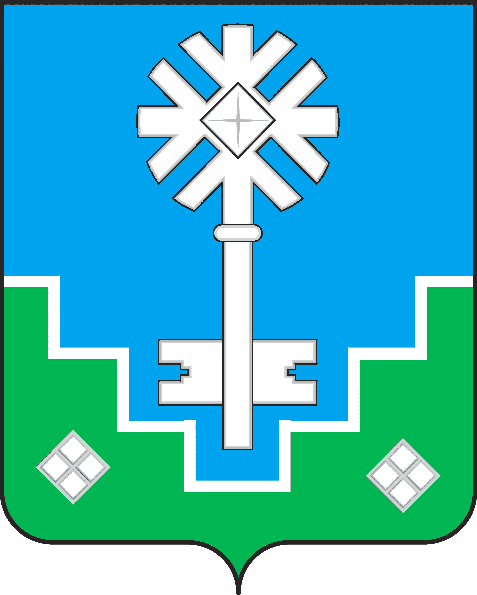 Россия ФедерациятаСаха РеспубликатынМИИРИНЭЙ ОРОЙУОНУН«Мииринэй куорат»МУНИЦИПАЛЬНАЙ ТЭРИЛЛИИДЬАhАЛТАТА№ п/пСубъект малого и среднего предпринимательстваСумма запрашиваемого гранта(субсидии) (руб.)1.ИП Митряну Лариса Владимировна10 000,002.ИП Ковалева Наталья Анатольевна 10 000,003.ИП Ворошилова Оксана Николаевна10 000,004.ИП Лебедев Семен Феликсович10 000,005.ИП Богданова Аида Равильевна10 000,006.ИП Питроченко Сергей Николаевич 220 007,007.ИП Малахаев Иннокентий Романович81 150,008.ИП Миронова Елена Андреевна333 799,219.ИП Афанасьев Ефим Николаевич247 177,4010.ИП Ямуров Константин Сергеевич1 084 360,5011.ИП Кряжкова Светлана Михайловна64 044,0012.ИП Неустроев Николай Николаевич 200 000,0013.ИП Хусаинова Ирина Шамильевна200 000,0014.ИП Кошелева Ирина Геннадьевна 200 000,00Предлагаю приступить к рассмотрению заявок поступивших в городскую Администрацию от субъектов малого и среднего предпринимательства. «Предоставление субсидии субъектам малого и среднего предпринимательства в области подготовки, переподготовки и повышения квалификации кадров, получения консультационных услуг»:ИП Митряну Лариса Владимировна. Зарегистрирована в качестве индивидуального предпринимателя в г. Мирном 26.03.2005 г. Основной вид деятельности согласно выписке из ЕГРИП: Розничная торговля.Субсидия необходима для возмещения части затрат, за участие в семинаре - тренинге по теме «Эффективное управление персоналом процессом продаж в условиях кризиса» с участием сертифицированного международного консультанта из города Санкт-Петербурга Ришата Каримова. Дата проведения 16-17 февраля 2019 г. Согласно предоставленным документам (договор возмездного оказания информационно-консультационных услуг с МАУ «Центр развития предпринимательства», акт на оказание услуги, платежное поручение, квитанция об оплате) стоимость обучения составляет 10 000 рублей. Максимальный объем возмещения составляет  8 500 рублей.         Перечень документов, необходимых для участия в конкурсном отборе   не соответствует Порядку. Заявителем не предоставлено обоснование необходимости обучения работника, копия диплома о высшем или среднем профессиональном образовании. Имеет задолженность по налоговым и иным обязательным платежам в бюджетную систему Российской Федерации. Предлагаю приступить к рассмотрению заявок поступивших в городскую Администрацию от субъектов малого и среднего предпринимательства. «Предоставление субсидии субъектам малого и среднего предпринимательства в области подготовки, переподготовки и повышения квалификации кадров, получения консультационных услуг»:ИП Митряну Лариса Владимировна. Зарегистрирована в качестве индивидуального предпринимателя в г. Мирном 26.03.2005 г. Основной вид деятельности согласно выписке из ЕГРИП: Розничная торговля.Субсидия необходима для возмещения части затрат, за участие в семинаре - тренинге по теме «Эффективное управление персоналом процессом продаж в условиях кризиса» с участием сертифицированного международного консультанта из города Санкт-Петербурга Ришата Каримова. Дата проведения 16-17 февраля 2019 г. Согласно предоставленным документам (договор возмездного оказания информационно-консультационных услуг с МАУ «Центр развития предпринимательства», акт на оказание услуги, платежное поручение, квитанция об оплате) стоимость обучения составляет 10 000 рублей. Максимальный объем возмещения составляет  8 500 рублей.         Перечень документов, необходимых для участия в конкурсном отборе   не соответствует Порядку. Заявителем не предоставлено обоснование необходимости обучения работника, копия диплома о высшем или среднем профессиональном образовании. Имеет задолженность по налоговым и иным обязательным платежам в бюджетную систему Российской Федерации. Предлагаю приступить к рассмотрению заявок поступивших в городскую Администрацию от субъектов малого и среднего предпринимательства. «Предоставление субсидии субъектам малого и среднего предпринимательства в области подготовки, переподготовки и повышения квалификации кадров, получения консультационных услуг»:ИП Митряну Лариса Владимировна. Зарегистрирована в качестве индивидуального предпринимателя в г. Мирном 26.03.2005 г. Основной вид деятельности согласно выписке из ЕГРИП: Розничная торговля.Субсидия необходима для возмещения части затрат, за участие в семинаре - тренинге по теме «Эффективное управление персоналом процессом продаж в условиях кризиса» с участием сертифицированного международного консультанта из города Санкт-Петербурга Ришата Каримова. Дата проведения 16-17 февраля 2019 г. Согласно предоставленным документам (договор возмездного оказания информационно-консультационных услуг с МАУ «Центр развития предпринимательства», акт на оказание услуги, платежное поручение, квитанция об оплате) стоимость обучения составляет 10 000 рублей. Максимальный объем возмещения составляет  8 500 рублей.         Перечень документов, необходимых для участия в конкурсном отборе   не соответствует Порядку. Заявителем не предоставлено обоснование необходимости обучения работника, копия диплома о высшем или среднем профессиональном образовании. Имеет задолженность по налоговым и иным обязательным платежам в бюджетную систему Российской Федерации.   	   По итогам заседания Комиссия решила:3. Выплатить грант (субсидию) из средств бюджета МО «Город Мирный» субъектам малого и среднего предпринимательства по следующим видам поддержки:         3.1.	«Предоставление субсидии субъектам малого и среднего предпринимательства в области подготовки, переподготовки и повышения квалификации кадров, получения консультационных услуг»: - ИП Ворошиловой Оксане Николаевне в размере 8 500 рублей;- ИП Ковалёвой Наталье Анатольевне в размере 8 500 рублей;- ИП Богдановой Аиде Равильевне в размере 8 500 рублей.3.2. «Возмещение части затрат, понесенных субъектами малого и среднего предпринимательства на модернизацию (приобретение и обновление) производственного оборудования, связанного с производством продукции, а также связанного с оказанием бытовых услуг»:-ИП Малахаеву Иннокентию Романовичу в размере  30 000 рублей;-ИП Ямурову Константину Сергеевичу в размере 270 000 рублей.3.3. «Предоставление грантов (субсидий) субъектам малого и среднего предпринимательства, начинающим собственное дело»:- ИП Неустроеву Николаю Николаевичу в размере 100 000 рублей;- ИП Хусаиновой Ирине Шамильевне в размере 100 000 рублей.Проголосовали: за -  6 чел., против -0 чел., воздержался - 0 чел.Отказать в предоставлении гранта (субсидии) субъектам малого и среднего предпринимательства по следующим видам поддержки: «Предоставление субсидии субъектам малого и среднего предпринимательства в области подготовки, переподготовки и повышения квалификации кадров, получения консультационных услуг»:- ИП Митряну Ларисе Владимировне, в связи с несоответствием требований, определёнными в подпунктах 1.9.1. и 1.9.6. пункта 1.9. раздела 1 Порядка субсидирования части затрат субъектов малого и среднего предпринимательства, утвержденного Постановлением городской Администрации от 07.09.2018 № 1190. - ИП Лебедь Семену Феликсовичу, в соответствии с подпунктом 1.9.6. пункта 1.9. раздела 1 Порядка субсидирования части затрат субъектов малого и среднего предпринимательства, утвержденного Постановлением городской Администрации от 07.09.2018 № 1190. «Предоставление грантов (субсидий) субъектам малого среднего предпринимательства, начинающим собственное дело»:           - ИП Кошелевой Ирине Геннадьевне, в связи с наименьшим количеством набранных баллов, по установленным критериям отбора заявок в соответствии с пунктом 3.1. раздела 3 Порядка предоставления грантов (субсидий) субъектам малого и среднего предпринимательства, начинающим собственное дело, утвержденного Постановлением городской Администрации от 07.09.2018 № 1189.           4.3. «Возмещение части затрат, понесенных субъектами малого и среднего предпринимательства на модернизацию (приобретение и обновление) производственного оборудования, связанного с производством продукции, а также, связанного с оказанием бытовых услуг», в соответствии с пунктом 1.5 раздела 1 Порядка субсидирования части затрат субъектов малого и среднего предпринимательства, утвержденного Постановлением городской Администрации от 07.09.2018 № 1190:          - ИП Петроченко Сергею Николаевичу;         - ИП Мироновой Елене Андреевне;         - ИП Афанасьеву Ефиму Николаевичу.          4.4. «Предоставление субсидии на возмещение части затрат, понесенных субъектами малого и среднего предпринимательства, занятыми в сфере производства продукции, на арендную плату за имущество, используемое в производственном процессе», в соответствии с подпунктом 1.9.3. пункта 1.9. раздела 1 Порядка субсидирования части затрат субъектов малого и среднего предпринимательства, утвержденного Постановлением городской Администрации от 07.09.2018 № 1190:          - ИП Кряжковой Светлане Михайловне.                     Проголосовали: за - 6 чел., против -0 чел., воздержался - 0 чел.Отделу по отраслевым вопросам городской Администрации (С.В. Гуль): 5.1. Внести изменения в пункты 1.11. «Приоритетные виды деятельности развития малого и среднего предпринимательства» и 3.1. раздела 3 «Критерии отбора заявок» Порядка предоставления грантов (субсидий) субъектам малого и среднего предпринимательства, начинающим собственное дело, утвержденного Постановлением городской Администрации от 07.09.2018 № 1189. 